		Powiatowy Urząd Pracy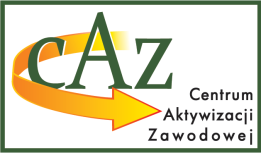 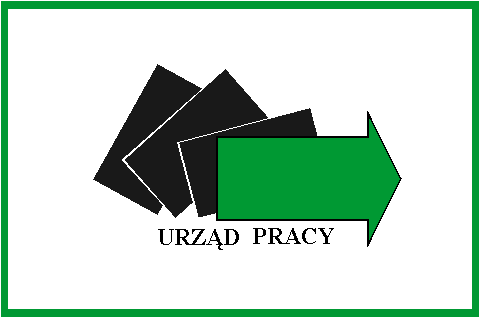  w ChełmieZałącznik nr 10 do SWZPROGRAM SZKOLENIANazwa i zakres szkolenia…………………………………………………………………………………………….…….……………………………………………………………………………………………..….……...……Czas trwania i sposób organizacji szkolenia………………………………………………………………………………………………..……………………………………………………………………………………………………….....….……………………………………………………………………………………………………......…Sposób organizacji zajęć:teoretycznych - …………………………………………………………………...……………...praktycznych - …………………………………………………………………………………...Wymagania wstępne dla uczestników szkolenia………………………………………………………...………………………………...………………………………………………………………………………...……………………...…………………………………………………………………………………...……………………...…………Cele szkolenia ujęte w kategoriach efektów uczenia się z uwzględnieniem wiedzy, umiejętności 
i kompetencji społecznych………………………………………………………………………………………..………………………………………………………………………………………………..………………………………………………………………………………………………………………………..………Plan nauczania określający tematy zajęć edukacyjnych oraz ich wymiar z uwzględnieniem części teoretycznej i praktycznej * należy dodać tyle wierszy ile będzie konieczneOpis treści szkolenia w zakresie poszczególnych zajęć edukacyjnych* należy dodać tyle wierszy ile będzie konieczneWykaz literatury * należy dodać tyle wierszy ile będzie konieczneoraz niezbędnych środków i materiałów dydaktycznych……………………………………………………………………………………….……………….………………………………………………………………………………………….…………….………………………………………………………………………………………………….…….Sposób sprawdzenia efektów szkolenia i rodzaj dokumentów otrzymanych po zakończeniu szkolenia – przewidziane sprawdziany i egzaminy przed komisją egzaminacyjną.………………………………………………………………………………………..………………………………………………………………………………………………………..…………………………………………………………………………………………..……………………………	………………………………………………….                                                                                                     (podpis i pieczątki imienne osób upoważnionych do    reprezentowania Wykonawcy)Lp.Tematy zajęć edukacyjnychLiczba godzin zajęćLiczba godzin zajęćMetody i techniki nauczaniaImię nazwisko wykładowcy (instruktora)Lp.Tematy zajęć edukacyjnychteoretycznychpraktycznychMetody i techniki nauczaniaImię nazwisko wykładowcy (instruktora)1.2.*Lp.Tematy zajęć edukacyjnychTreści szkolenia w zakresie poszczególnych zajęć edukacyjnych1.2.3.*Lp.TytułRodzaj materiałów szkoleniowychNazwa wydawnictwaRok wydaniaUwagi (zaznaczyć pozycje, które kursant otrzyma na własność)1.2.3.*